Приложение 6 к административному регламенту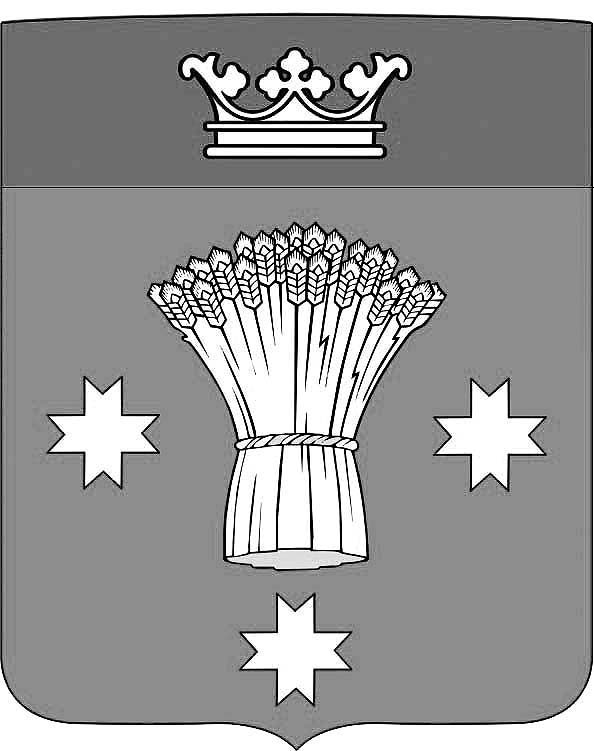 Российская ФедерацияАдминистрация муниципального образования Аннинское городское поселение
Ломоносовского муниципального района Ленинградской области РЕШЕНИЕ
об отказе в приеме документов, необходимых для предоставления услугиПо результатам рассмотрения заявления от ____________ № _______ на предоставление услуги "Установка информационной вывески, согласование дизайн-проекта размещения вывески" принято решение об отказе в приеме документов, необходимых для предоставления услуги, по следующим основаниям:Дополнительная информация:Вы вправе повторно обратиться в уполномоченный орган с заявлением о предоставлении услуги после устранения указанных нарушений.Данный отказ может быть обжалован в досудебном порядке путем направления жалобы в уполномоченный орган, а также в судебном порядке.от ______________№ ____________(должность)(подпись)(фамилия, имя, отчество(последнее - при наличии)